                       SMLOUVA O DÍLO             „Nový objekt MŠ Nehvizdy"Městys NehvizdyPražská 255, 250 81 Nehvizdy00240524Jiřím Poběrežským - starostou obcexxxxxxxxx, e-mail: xxxxxxxxx(dále jen „Objednatel")anázev:	Urbiosisto, s.r.o.se sídlem:	Kunětická 2534/2, Vinohrady, 120 00 Praha 2IČO:	28993012DIČ:	CZ28993012Bank, spojení:	Raiffeisenbank a.s., Praha, číslo účtu: xxxxxxxxxxOprávněný zástupce ve věcech smluvníchxxxxxxx, jednatelKontakt (telefon, e-mail):	+xxxxxxxxx, e-mail: info@urbiosisto.cz(dále jen „Zhotovitel")Úvodní prohlášeníSmluvní strany uzavřely níže uvedeného dne, měsíce a roku v souladu s ustanovením § 2586 a násl. zákona č. 89/2012 Sb., občanský zákoník, v platném znění (dále jako „občanský zákoník"), tuto smlouvu o dílo.Předmět smlouvyUzavřením této smlouvy o dílo se Zhotovitel zavazuje provést na svůj náklad a nebezpečí pro Objednatele dílo tak, jak je uvedeno v této smlouvě a Objednatel se zavazuje dílo převzít a zaplatit cenu díla.Zhotovitel prohlašuje, že má oprávnění vykonávat živnosti v rozsahu této smlouvy, a že je tudíž podnikatelem odborně způsobilým provést objednané dílo řádně a kvalitně. Zhotovitel bude při plnění předmětu této smlouvy postupovat s odbornou péčí a zavazuje se dodržovat obecně závazné právní předpisy, související technické normy a podmínky této smlouvy.Dílem podle této smlouvyje „Nový objekt MŠ Nehvizdy" umístěný na pozemku p.č. 3/2, v k.ú. Nehvizdy (dále jako „Stavba MŠ") technologií dřevostavby a to včetně:vypracování projektové dokumentace pro vydání společného povolení stavby dále jen (DSP),zajištění kompletní inženýrské činnosti pro společné územní a stavební řízení, včetně získání všech potřebných povolení,dodávku a kompletní realizaci výstavby budovy mateřské školy a její kolaudaci.Zhotovitel je dále povinen zajistit u příslušného stavebního úřadu z plné moci Objednatele vydání příslušných správních rozhodnutí nutných pro provedení stavby MŠ (stavebnípovolení apod.). Příslušné plné moci je Objednatel povinen Zhotoviteli na jeho žádost bezodkladně udělit.Součástí plnění podle této smlouvy jsouveškeré revize a zkoušky související s úplným a bezchybným provedením díla,veškeré náklady na dopravu zejména materiálu, mechanizace a nářadí, osob atd.,odebrané staveništní energie a veškeré poplatky související s provedením díla,ostatní náklady související s úplným a bezchybným provedením díla,zpracování dokumentace skutečného provedení díla včetně geodetického zaměření digitální ve trojím vyhotovení,lešení, případný zábor pozemku a jeho oplocení a případné jiné pomocné konstrukce potřebné k úplnému a bezchybnému provedení díla.• Podrobnější vymezení díla a jeho jakosti je uvedeno ve Výzvě k podání nabídky a prokázání kvalifikace v zadávacím řízení podle § 27 písm. a) zákona č. 134/2016 Sb., o veřejných zakázkách, v platném znění, pod názvem „Nový objekt MŠ Nehvizdy".Doba plněníZhotovitel je povinen provést části díla podle této smlouvy v níže uvedených termínech:Vypracování a předání projektové dokumentace (DSP-dokumentace pro vydání společného povolení) ke schválení Objednateli do 50 pracovních dnů od podpisu této smlouvy;Provedení části stavby/stavebních prací v rámci základové desky včetně přípojek a souvisejících prací (dále jen „spodní stavba"): do 40 kalendářních dnů od předání staveniště podle čl. IX odst. 1. této smlouvy. Předání staveniště je možné po vydání pravomocného stavebního povolení;provedení kompletní svrchní stavby (dle harmonogramu) - dokončení díla: do 270 kalendářních dnů od dokončení spodní stavby.Objednatel je povinen písemně zaslat zhotoviteli avízo k přípravě prací minimálně 3 měsíce před předáním staveniště, tedy před plněním bodu l.b) tohoto článku.Datem dokončení díla se rozumí datum předání díla objednateli zhotovitelem řádně a ve sjednané době, prosté všech vad a nedodělků bránících užívání díla. Drobné vady a nedodělky, které nebrání užívání díla, nejsou důvodem pro odmítnutí převzetí díla.Termín dokončení díla se automaticky posouvá o tolik dní, po které v sjednané lhůtě dokončení díla trvaly nepříznivé podmínky, tedy nejvyšší denní venkovní teplota nižší než +5°C nebo vyšší než 30°C, nebo denní srážkový úhrn vyšší než 0,2 mm.Zjistí-li Zhotovitel při provádění díla skryté překážky znemožňující provést dílo dohodnutým způsobem, oznámí to bez zbytečného odkladu Objednateli a navrhne mu změnu díla. Do dosažení dohody o změně díla může jeho provádění přerušit. Nedohodnou-li se strany na změně smlouvy v přiměřené lhůtě, může kterákoli z nich od smlouvy odstoupit. Zhotovitel má právo na cenu za část díla provedenou do doby, než překážku mohl při vynaložení potřebné péče odhalit.Zhotovitel má právo předat Objednateli úplně a bezchybně provedené dílo před sjednaným termínem a Objednatel má povinnost toto dílo převzít.Cena dílaCena díla je stanovena dohodou stran jako cena smluvní a činí:Cena bez DPH:	15 077 671 Kč(slovy: patnáctmilionůsedmdesátsedmtisícšestsetsedmdesátjedna koruna česká),DPH 21%:	3 166 311 Kč(slovy: třimilionyjednostošedesátšesttisíctřistajedenáct korun českých),cena celkem včetně DPH:	18 243 982 Kč(slovy: osmnáctmilionůdvěstěčtyřicettřitisícedevětsetosmdesátdvě koruny české).Daň z přidané hodnoty bude účtována podle příslušných předpisů ve výši platné ke dni zdanitelného plnění. Pokud se v případě uvedeného plnění bude jednat o plnění v režimu přenesení daňové povinnosti na objednatele v souladu s ustanovením zákona č. 235/2004 Sb., o dani z přidané hodnoty v platném znění, DPH zhotovitelem připočítána nebude.Cena díla uvedená v bodu 1 tohoto článku je stanovena na základě nabídkového rozpočtu, který tvoří přílohu č. 1 a zahrnuje veškeré dodávky a výkony potřebné k provedení díla specifikovaného v čl. II této smlouvy.Zhotovitel má právo na úhradu víceprací, jejichž provedení bylo vyžádáno přímo objednatelem nebo technickým dozorem objednatele za předpokladu, že se strany předem písemně dohodnou o rozsahu a ceně víceprací zápisem do stavebního deníku či e-mailem.Cena díla může být změněna též tehdy, pokud dojdek písemné dohodě smluvních stran o změně rozsahu díla, nebodojde-li ke změně daňového systému státu (např. změna sazby DPH).Objednatel se zavazuje zhotoviteli uhradit prokazatelně a účelně provedené práce a vynaložené náklady, které nebylo při vynaložení odpovídající řádné a odborné péče a profesní způsobilosti zhotovitele možno předvídat (tzv. dodatečně objevené skutečnosti) a které z tohoto důvodu nebyly součástí schválené smlouvy o dílo. Právo na úhradu těchto nákladů zanikne, nebude-li zhotovitel objednatele o nutnosti jejich vynaložení informovat bez zbytečného odkladu, nejpozději do jednoho (1) týdne poté, co jejich potřeba vznikla, a tam, kde je to možné (tj. mimo havarijní stavy), před jejich vynaložením.Platební podmínkyObjednatel uhradí zhotoviteli cenu díla stanovenou včl. IV odst. 1. smlouvy postupně (dílčí plnění) na základě dílčích daňových dokladů, které budou vystavovány měsíčně, vždy k poslednímu dni v měsíci dle skutečně provedených stavebních prací, dodávek a služeb na základě objednatelem schválených zjišťovacích protokolů a soupisů provedených stavebních prací, dodávek a služeb.Po ukončení každého kalendářního měsíce realizace plnění předá zhotovitel objednateli daňový doklad, v kterém bude uveden název akce „Nový objekt MŠ Nehvizdy", k němuž bude připojen zjišťovací protokol - soupis prací a dodávek provedených v členění po položkách dle výkazu výměr a odsouhlasený technickým dozorem Objednatele. Zhotovitel je oprávněn účtovat daňovým dokladem za příslušné období pouze práce a dodávky v rozsahu odsouhlaseném technickým dozorem stavebníka.Závěrečnou fakturu (závěrečné vyúčtování) vystaví Zhotovitel do 30 dnů po předání stavby.Cena případných víceprací a méněprací ve smyslu bodu čl. IV odst. 3 této smlouvy bude započtena do úhrady dodávek a prací zhotovitele na základě odsouhlasených změnových listů Objednatelem a Zhotovitelem či jejich ustanovených zástupců. Změnový list bude obsahovat cenu a množství prací. Položky víceprací, které nejsou obsaženy v položkovém rozpočtu této smlouvy, budou stanoveny na základě smluvní ceny, která bude vycházet z nacenění Zhotovitele a následného odsouhlasení Objednatele.Splatnost faktur vystavených zhotovitelem dle této smlouvy je 30 dnů od data doručení faktury objednateli.Úhrada splatné dílčí faktury resp. závěrečné faktury je provedena řádně a včas, je-li částka připsána nejpozději v poslední den splatnosti na účtu zhotovitele. Daňové doklady-faktury, budou obsahovat všechny náležitosti dle zákona č. 235/2004 Sb., v platném znění.7? V případě prodlení objednatele s úhradou splatné faktury uhradí Objednatel Zhotoviteli úrok z prodlení ve výši 0,1 % dlužné částky za každý den prodlení.Strany se dohodly na možnosti vzájemného započtení svých vzájemných závazků, pohledávek, případných nákladů a úhrad vzniklých při naplnění této smlouvy, resp. za služby poskytnuté při realizaci této smlouvy a následně z ní vyplývající, mimo závazků uvedených v čl. IV odst. 3 této smlouvy. Tyto závazky a pohledávky či jiné další úhrady (viz. výše) může strana oprávněná započíst či odečíst při vystavení, resp. úhradě dílčí faktury či závěrečné faktury, která následuje po vzniku takovéhoto závazku (případně další) až do úplné úhrady.V případě prodlení objednatele s platbou jakékoliv faktury delší jak 7 pracovních dnů po době splatnosti je zhotovitel oprávněn pozastavit provádění díla, a to až do doby úplné úhrady takové faktury. O zastavení provádění díla je zhotovitel povinen ihned informovat objednatele. O dobu, po kterou zhotovitel oprávněně pozastavil provádění díla, se prodlužuje termín předání díla i další termíny.V případě, že faktura nebude vystavena oprávněně, či nebude obsahovat náležitosti uvedené v této smlouvě, je objednatel oprávněn vrátit ji zhotoviteli k doplnění. V takovém případě nová lhůta splatnosti začne plynout doručením opravené, či oprávněně vystavené faktury.Záruka za jakostZhotovitel ručí za vady a kvalitu provedeného díla dle této smlouvy a příslušných ustanovení občanského zákoníku. Záruční doba u dodávky stavebních prací se stanoví podle § 2619 občanského zákoníku, a to v délce 60 měsíců od převzetí celého díla bez vad a nedodělků objednatelem, záruční doba u dodávky technologie se stanoví v délce 24 měsíců od převzetí celého díla bez vad a nedodělků objednatelem za podmínek jejího používaní daných výrobcem, pokud výrobce neposkytuje delší záruční lhůtu mimo běžného spotřebního materiálu jako např. žárovek, zářivek, provozních náplní, filtrů apod.V případě výskytu záruční vady zašle objednatel zhotoviteli písemnou reklamaci s popisem vady. V průběhu následujících pěti pracovních dnů od doručení reklamace je zhotovitel povinen dohodnout s objednatelem písemně termín odstranění záruční vady. Neučiní-li tak, nebo se strany na termínu nedohodnou, je objednatel oprávněn nechat vadu odstranit na náklady zhotovitele, přičemž tyto náklady musí být v daném místě a čase obvyklé.Zjistí-li objednatel, že zhotovitel provádí dílo v rozporu se svými povinnostmi vyplývajícími z této smlouvy nebo obecně závazných právních předpisů, je objednatel oprávněn dožadovat se toho, aby zhotovitel odstranil vady vzniklé vadným prováděním a dílo prováděl řádným způsobem. Jestliže zhotovitel tak neučiní ani v přiměřené lhůtě poskytnuté objednatelemzápisem ve stavebním deníku, jedná se o porušení této smlouvy, které opravňuje objednatele k odstoupení od této smlouvy.Smluvní pokutaV případě prodlení zhotovitele s termínem dokončení a předání díla dle předávacího protokolu, zaplatí zhotovitel objednateli smluvní pokutu ve výši 1.500,- Kč za každý den prodlení. Tato pokuta se nevztahuje na vady a nedodělky nebránících užívání stavby mateřské školky a její kolaudaci.Pro případ oprávněného odstoupení od smlouvy v důsledku porušení závazků druhou smluvní stranou, a za podmínek stanovených touto smlouvou nebo právním předpisem, má právo oprávněná strana uplatnit smluvní pokutu ve výši 2% z celkové ceny díla.Smluvní pokuty jsou splatné ve lhůtě 30 dnů od doručení písemného oprávněného vytknutí porušení povinností druhé straně na účet oprávněné strany, není-li uplatněno vzájemné započtení závazků a pohledávek dle ČI. V. bodu 8. smlouvy.Součet všech smluvních pokut udělených objednatelem zhotoviteli je omezena do výše 10 % z celkové ceny díla.Odstoupení od smlouvy4r Objednatel je oprávněn odstoupit od smlouvy, jestliže zhotovitel je v prodlení s dokončením díla o více než 60 kalendářních dní.V případě, že objednatel trvá na nevhodném pokynu či jiné skutečnosti týkající se díla či jeho provádění, je zhotovitel oprávněn od této smlouvy odstoupit v případě, že by prokazatelně nemohl dílo v důsledku pokynu objednatele provést tak, aby mohlo sloužit dohodnutému, popřípadě obvyklému účelu.Odstoupení od této smlouvy musí být učiněno v písemné formě a nabývá účinnosti okamžikem oznámení druhé smluvní straně. V oznámení o odstoupení je smluvní strana, která odstupuje, povinna uvést důvody odstoupení od této smlouvy.Oprávněným odstoupením od smlouvy není dotčeno právo odstupující (oprávněné) strany na náhradu škody nebo smluvní pokuty. Zhotovitel má nárok na náhradu škody a dalších nákladů, které vzniknou jemu nebo jeho dodavatelům v souvislosti s odstoupením od této smlouvy ze strany objednatele.Ostatní ujednáníObjednatel či technický dozor objednatele předá místo a prostor staveniště zhotoviteli, po vydání pravomocného stavebního povolení avšak 3 dny před zahájením prací zhotovitele (čl. III odst. 1). Způsob napojení a vlastní napojení staveniště na inženýrské sítě (voda, elektřina, kanalizace) je věcí zhotovitele včetně úhrady a poplatků správcům či poskytovatelům služeb za podmínek a dle stanovisek a vyjádření jednotlivých správců sítí. Technické podmínky a rozsah zařízení staveniště je v režii zhotovitele. O předání staveniště sepíší strany oboustranně podepsaný zápis.Zhotovitel provede veškeré práce podle odsouhlasené projektové dokumentace ve sjednaných termínech a odpovídající kvalitě.Objednatel umožní zhotoviteli provádět stavební práce v prodloužených směnách a o sobotách a nedělích bez omezení, pokud stavební povolení nestanoví jinak. V nočních hodinách od 19.00 do 08.00 hodin bude zhotovitel respektovat noční klid a nesmí provádět práce, které způsobují hluk (např. vrtání, bourání apod.).Zhotovitel povede v průběhu stavby stavební deník, do něhož bude zaznamenávat postup prací včetně denního stavu pracovníků, změn projektu a průběžné údaje o klimatických podmínkách. Stavební deník bude na vyžádání kdykoli k dispozici zástupci objednatele a technickému dozoru na stavbě, který je oprávněn činit do stavebního deníku zápisy. Zástupci smluvních stran na stavbě jsou povinni vyjádřit se k zápisům druhé strany do stavebního deníku, jež se jich týkají, nejpozději do 3 pracovních dnů.Zhotovitel je povinen přizvat technický dozor ke zkouškám v průběhu prací ve smyslu této smlouvy, a to jednotlivě vždy podle dohody na stavbě, nejméně však 2 pracovní dny předem.Zhotovitel při realizaci této smlouvy odpovídá za dodržování protipožárních opatření a platných předpisů o bezpečnosti a ochraně zdraví při práci, a to i v rozsahu činnosti svých případných poddodavatelů. Veškeré případné mimořádné události na stavbě včetně náhrady vzniklé škody zhotovitel řeší, odstraňuje a případně nahrazuje ze svých prostředků. Od data převzetí staveniště zhotovitelem od objednatele až do doby jeho zpětného předání je zhotovitel povinen udržovat na staveništi a v jeho okolí pořádek.Zástupci smluvních stran na stavbě jsou:za objednatele: Městys Nehvizdy, technický dozor: xxxxe-mail: xxxxx, mobil: xxxxx,za zhotovitele: Urbiosisto, s.r.o., xxxxxxx,e-mail: xxxxxxx, mobil: xxxxxxx.Výše uvedení zástupci jsou oprávněni ke všem úkonům nezbytným k realizaci této smlouvy s výjimkou provádění změn této smlouvy. Zástupci mohou zápisem do stavebního deníku určit své další spolupracovníky k zajištění výkonu dílčích činností objednatele, resp. technického dozoru a zhotovitele současně s vymezením jejich kompetencí a pravomocí.Zhotovitel je povinen vyzvat objednatele či technický dozor k převzetí dokončeného díla nejpozději 5 pracovních dnů před předáním díla. O výsledku přejímacího řízení pořídí strany oboustranně podepsaný zápis. K datu přejímky předloží zhotovitel rovněž veškeré atesty, zápisy o provedených zkouškách, revizní zprávy, kopie stavebních deníků a další nezbytné doklady, které se vztahují k jím provedenému dílu. Veškerá dokumentace včetně návodů k obsluze bude předána v českém jazyce a její soupis bude přílohou protokolu o předání a převzetí. Dnem zahájení přejímacího řízení se stanoví běh lhůty pro předání díla. Pokud technický dozor oprávněně odmítne dílo převzít, lhůta provedení díla pokračuje bez přerušení.Zhotovitel odpovídá za to, že provedené dodávky jsou způsobilé k užívání dle podmínek obecně závazných právních předpisů, zejména zákona č. 30/1968 Sb., o státním zkušebnictví, v platném znění.Zhotovitel vyklidí staveniště do 5 dnů od data dokončení stavby.Zhotovitel zhotoví dílo svým jménem a na vlastní odpovědnost. Provedením vymezené části díla může zhotovitel pověřit třetí osobu. Za výsledek těchto činností však odpovídá objednateli stejně, jako by je provedl sám.Zhotovitel na staveništi zajišťuje hlídání svého zařízení staveniště. Na staveniště mohou vstupovat pouze pracovníci zhotovitele. Dále osoby pověřené objednatelem za předpokladu, že o vstupu těchto osob bude zhotovitel informován.Objednatel je odpovědný za to, že řádný průběh prací zhotovitele a užívání staveniště zhotovitelem nebudou narušeny zásahy třetích osob.Ochrana osobních údajůSmluvní strany berou na vědomí, že tato smlouva může obsahovat osobní údaje fyzických osob typu: jméno a příjmení, datum narození, bydliště, e-mail, telefon, číslo běžného účtu, IČO.Smluvní strany jsou si dále vědomy, že právním titulem pro zpracování zde uvedených osobních údajů je splnění smlouvy dle čl. VI odst. 1. písm. b) nařízení Evropského parlamentu a Rady (EU) 2016/679 ze dne 27. dubna 2016 o ochraně fyzických osob v souvislosti se zpracováním osobních údajů a o volném pohybu těchto údajů a o zrušení směrnice 95/46/ES (obecné nařízení o ochraně osobních údajů).Smluvní strany se zavazují tyto osobní údaje zpracovávat výlučně pro účely této smlouvy a v souladu s platnými právními předpisy.Odpovědné zadáváníZhotovitel prohlašuje, že si je vědom skutečnosti, že objednatel má zájem na realizaci veřejné zakázky v souladu se zásadami odpovědného zadávání veřejných zakázek.Zhotovitel prohlašuje, že ve vztahu k zaměstnancům bude důsledně dodržovat pracovněprávní práva a povinnosti vyplývající z obecně závazných právních předpisů a smluv, zejména vytvářet slušné a důstojné pracovní podmínky, dbát na bezpečnost a o ochranu zdraví zaměstnanců při práci, dodržovat pravidla pro stanovování pracovní doby a doby odpočinku mezi směnami, placené přesčasy.Zhotovitel je povinen oznámit objednateli, že vůči němu bylo orgánem veřejné moci (zejména Státním úřadem inspekce práce či oblastními inspektoráty, Krajskou hygienickou stanicí apod. či jiným obdobným orgánem v zahraničí) zahájeno řízení pro porušení pracovněprávních předpisů a/nebo antidiskriminačního zákona, a k němuž došlo během trvání tohoto smluvního vztahu, a to nejpozději do 10 dnů od doručení oznámení o zahájení řízení. Součástí oznámení zhotovitele bude též informace o datu doručení oznámení o zahájení řízení.Porušení povinnosti uvedené odst. 3 tohoto článku je podstatným porušením smlouvy se všemi z toho plynoucími důsledky.Závěrečná ustanoveníNestanoví-li tato smlouva odchylně, řídí se právní vztahy mezi stranami touto smlouvou a obecně závaznými právními předpisy, zejména občanským zákoníkem č. 89/2012 Sb. v platném znění.Veškeré změny této smlouvy lze provádět pouze písemně ve formě číslovaného dodatku odsouhlaseného oběma stranami.3. Strany se dohodly, že v případě rozporu mezi ujednáními dle této smlouvy a dokumenty k4.5.6.této smlouvě náležícími bude prioritní ustanovení vyplývající ze smlouvy a následně v pořadí příloh dle čl. X odst. 4 této smlouvy.Nedílnou součástí této smlouvy jsou následující přílohy:č. 1 - Nabídkový rozpočet zhotovitele vč. standardů stavby,č. 2 - Projektová dokumentace - studie stavby (PD).Tato smlouva je vyhotovena ve 4 stejnopisech, z nichž každá strana obdrží po dvou stejnopisech.Tato smlouva nabývá účinnosti dnem jejího podpisu oběma smluvními stranami.Dojde-li v době mezi podpisem smlouvy a předáním staveniště k navýšení obvyklých cen stavebního materiálu o více než 10 %, zavazují se smluvní strany uzavřít dodatek k této smlouvě, jímž bude odpovídajícím způsobem upravena cena díla. Neuzavře-li objednatel tento dodatek předložený zhotovitelem, je zhotovitel oprávněn od této smlouvy odstoupit.Smluvní strany prohlašují, že skutečnosti uvedené v této smlouvě nepovažují za obchodní tajemství ve smyslu občanského zákoníku a udělují svolení k jejich užití a zveřejnění bez stanovení jakýchkoli dalších podmínek." Dále zhotovitel souhlasí se zveřejněním smlouvy o dílo dle zákona č. 106/1999 Sb., o svobodném přístupu k informacím, ve znění pozdějších předpisů a na profilu zadavatele.URBIOSISTONový objekt MŠ Nehvizdy - položkový rozpočet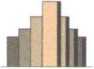 URBIO SISTONový objekt MŠ NehvizdyStandardy skladbyKonstrukční systém:Nízkoenergetická dřevostavbaTechnologie dřevostavby 2by4Založení stavby:Základové pasy třídy betonu C 20/25Základová deska třídy betonu C 20/25Izolace proti zemní vlhkosti a radonuPřipojení na IS:zhotovení přípojky vodovodu - délka 3 metry od hrany základové deskyzhotovení přípojky elektra - délka 3 metry od hrany základové deskyzhotovení přípojky kanalizace - délka 3 metry od hrany základové deskyDešťová kanalizaceDešťové vody budou svedeny do jímky o objemu 6m3 s bezpečnostním přepadem do dešťové kanalizaceStřecha:Valbová 20°Kapacita třídy:Kapacita MŠ 2x24 dětí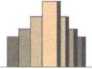 URBIO SISTOTypové skladby stavbyStěny obvodové nosné /skladba zevnitř ven/malba bílá hladká12,5 mm sádrokartonové deskysádrokartonový nosný rastrfólie proti pronikání páry do konstrukce140 mm dřevěná konstrukce ze suchých, hoblovaných hranolů KVH 60/140 (40/140) mezi 140 mm minerální tepelná a akustická izolace12 mm konstrukční Fermacell deskafasádní zateplovací systém (EPS 70F) 100 mm - šlechtěná omítka Weber min. l,5mm barva světle oranžováStěny vnitřní nosnémalba bílá hladká /keramický obklad/12 mm konstrukční Fermacell deska140 mm dřevěná konstrukce ze suchých, hoblovaných hranolů KVH 60/140 (40/140) + 60 mm minerální tepelná a akustická izolace12 mm konstrukční Fermacell deskamalba bílá hladkáStěny vnitřní nenosnémalba bílá hladká /keramický obklad/12,5 mm sádrokartonové deskysádrokartonový nosný rastr + 60 mm minerální tepelná a akustická izolace12,5 mm sádrokartonové deskymalba bílá hladkáSkladba podlah přízemí /skladba odspodu nahoru/Betonová základová deskaPovlaková hydroizolacePěnový polystyren EPS 150 S 120mmStrojně hlazený beton 60mmPodlahová krytina MŠ:PVC / koberec - hernaPVC - šatna, chodba, kancelář učitelů, sklad lůžkovinDlažba (dle norem) - Umývárna/WC pro děti, zádveří, TM, předsíň WC a WCSkladba stropu přízemí /skladba odspodu nahoru/malba bílá hladká Primalex Plus12,5 mm sádrokartonové desky (v hernách akustické kazetové podhledy)sádrokartonový nosný rastr zavěšeného podhledunosníky s minerální tepelnou a akustickou izolací 200 mmUrbiosisto, s.r.o.IC: 289 93 012	www.urbiosisto.czzapsaná v OR vedeném MS v Prazeoddíl C, vložka 158480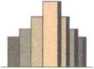 URBIO SISTOOSB desky 2xl5mmKročejová izolace tl. 40mmStrojně hlazený beton 50mmPVC, nebo koberec /205 Kč/m2//dlažba - chodba, koupelna, přípravna jídel a WC/Skladba patro - střešní plášťmalba bílá hladká Primalex Plus12,5 mm sádrokartonové desky (v hernách akustické kazetové podhledy)sádrokartonový nosný rastr zavěšeného podhledufólie proti pronikání páry do konstrukcedřevěné vazníky s minerální tepelnou a akustickou izolací 420mmKontralatě - impregnované 40 x 60 mmPojistná hydroizolace -difúzní propustná fólie Wuerthen 140Laťování - impregnované 40 x 60 mmVelkoformátová plechová krytinaOkapy a svodyV provedení a barvě jako okenní parapetyOkna a vnější dveřePlastová 5-ti komorová, vnější barva hnědá, vnitřní bílá. Tepelný odpor k = 0,7. Izolační trojsklo čiré bez mřížek.Těsnění + kovové celoobvodové kování (klika, panty).V hernách na oknech vertikální žaluzie světle oranžové/žlutéOkenní parapetyVenkovní parapety hliníkové tažené ve shodném provedení jako okna, nebo hliník elox.Vnitřní parapetní desky lamino, nebo plastObklady stěn a podlahKeramické obklady v koupelně, do výšky 1,5 m. Dlažba v koupelně, přípravny jídel, WC a na chodbě. Standard za m2 dlažby a obkladu je 300 Kč/m2.ZTIPlastové rozvody teplé a studené vody, rozvody kanalizace PVC šedáURBIO SISTOZařizovací předměty - LP-Umývátko 45/37 s otvorem, Umyvadlové šrouby malé, Sifon, LVRA PLUS WC závěsné, LYRA PLUS sedátko termoplast, Keramag Junior závěsné WC + modul, odpad vodorovný, Kolo sedátko bílé Nova top Junior, WC závěs invalidní, WC sedátko invalidní, WC madlo invalidní (pevné, sklopné), výlevka plastová, sprchová vanička, sprchové dveře (zástěna), pákové baterie. Počty zařizovacích předmětů jsou dány výkresovou dokumentací.Vytápění a ohřev TUVObjekt bude vytápěn pomocí podlahového topení napojeného na tepelné čerpadlo vzduch/voda.Potrubní rozvod k jednotlivým tělesům bude veden v podlaze, případně stěnách.OhřevTUV bude odpovídat požadavkům zákona č. 406/2000 Sb. O hospodaření energiemi.ElektroinstalaceRozvody měď, rozvodnice typizovaná, vypínače a zásuvky provedení Tango barva bíláZákladní vybavení koncovými zařízeními /zásuvky, vypínače, osvětlovací tělesa s výkonem dle normy/. Počet je dán výkresovou dokumentací.Hromosvod včetně revizeOsvětlovací tělesa s nouzovým modulem NiCd 11W - úniková cesta, nad vstupními dveřmiinternetové připojení do heren, kanceláře ředitele a sborovnyvideotelefon v herně a u vstupních dveří do MŠelektronický bezpečnostní systémem s GSM komunikátorem, bez připojení na PCO/ústředna s GSM/GPRS/LAN komunikátorem a rádiovým modulem, sběrnicový magnetický detektor otevření - 3x, sběrnicový PIR detektor pohybu - 5x, sběrnicový přístupový modul s displejem, klávesnicí a RFID, bezúdržbový akumulátor, sběrnicová siréna venkovní/VZTHerny, umývárny s WC a sklad lůžkovin budou větrány centrálně rekuperoványUmývárna a WC - ventilátor s odsáváním s ovládáním pomocí čidla, s odtahem na fasáduWC personálu - ventilátor s odtahem na fasádu s ručním ovládánímÚklidová místnost, technická místnost - ventilátor s odtahem na fasádu s ručním ovládánímVnitřní dveřeDveře foliované, plné, bíléZárubně ocelové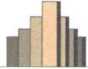 URBIO SISTOMalířské práceVšechny stěny a strop ve všech místnostech jsou bílé hladké, jen v herny mají barevné stěny žluté a světle oranžovéSchodolezTGRJolly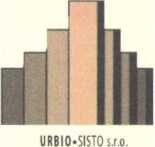 akce:NOVÝ OBJEKT MŠ
NEHVIZDYlokalita:NEHVIZDYURBIO SISTOs.r.o,Obchod:Mgr. Gabriela Faltejsková tel: +420 722 909 292email: gabriela.faltejskova@urbiosisto.czSídlo:Urbio Sisto, s.r.o. Kunětická 2534/2 PRAHA 2, PSÍ: 120 00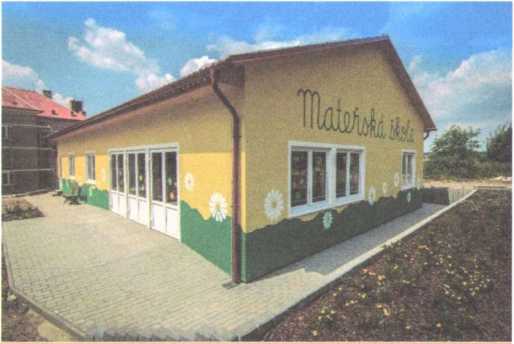 stavíme obce a města • stavíme obce a města • stavíme obce a města • stavíme obce a města . stavíme obce a města3/1URBIO-SISTQs.roPRAHA 2, PSČ: 120 00Kunětická 2534/2Mgr. Gabriela Faltejsková teí+420 722 909 292emaih gabriela.faltejskova@urbiosisto.czakce :SITUACE m 1:500Nehvizdy01—stavíme obce a mésta •II lilURBIO SISTO s.r.o.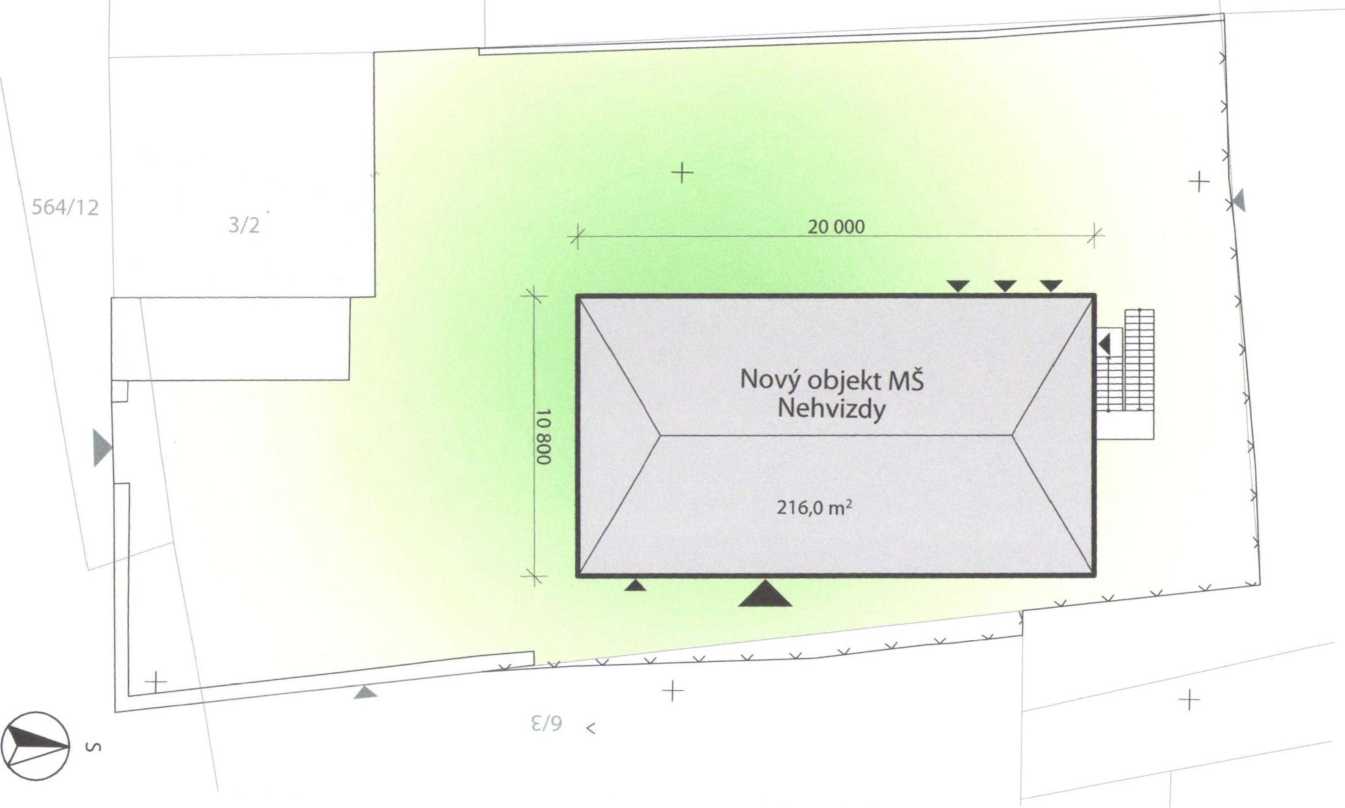 URBIO*SISTO s.r.oPRAHA 2, PSČ: 12000Kunětická 2534/2Mgf. Gabriela Faltejsková teí +420 722 909 292email: gabriela.faltejskova&urbkKi$to.cz20 000Nehvizdystavíme obce a města • stavíme obce a města • stavíme obce a města • stavíme obce a města • stavíme obce a města • stavíme obce a města • stavíme obce a města • stavíme obce a města • stavíme obce a městaPŮDORYS 1 .NP
m 1:100URBIO SISTO SJ.O.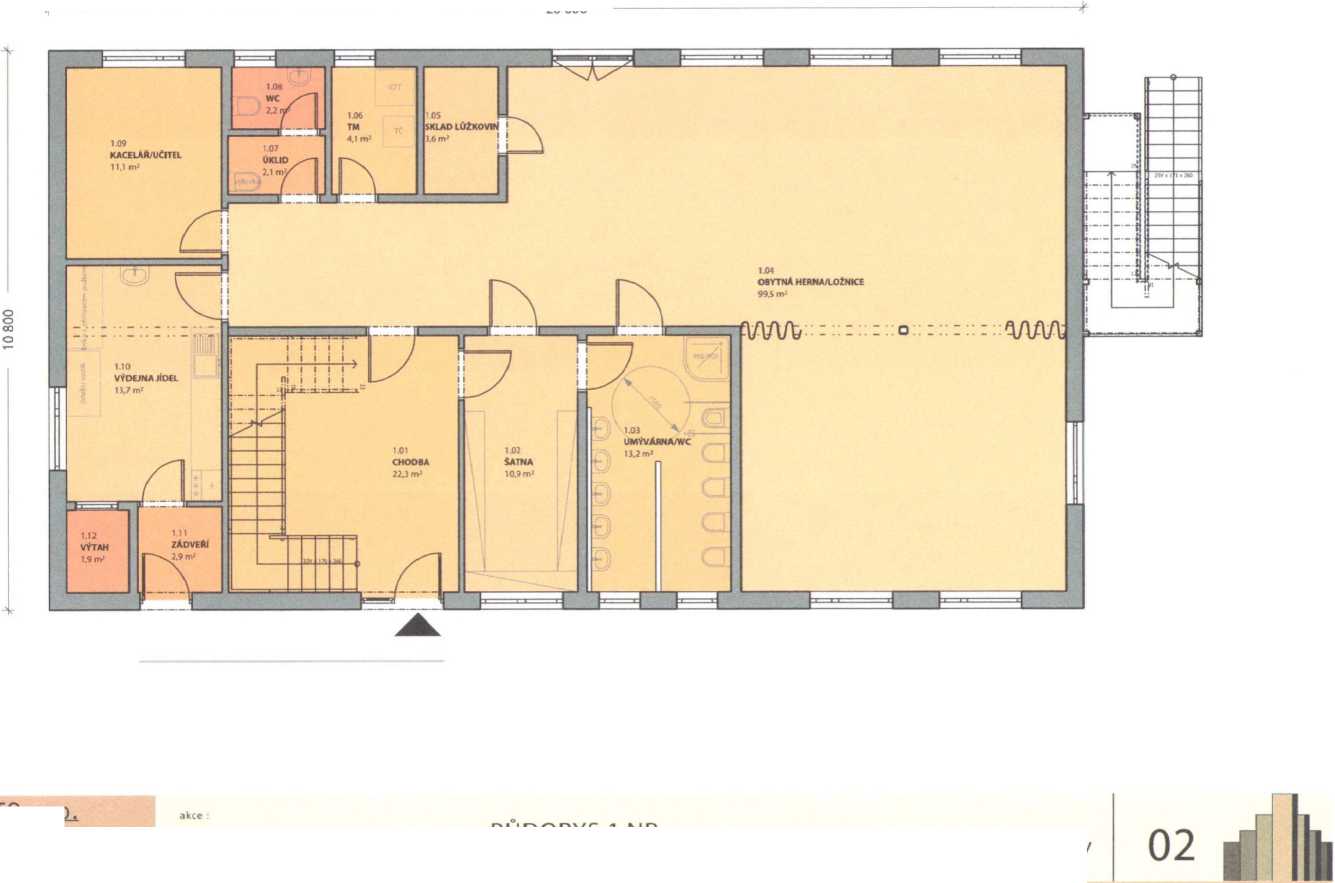 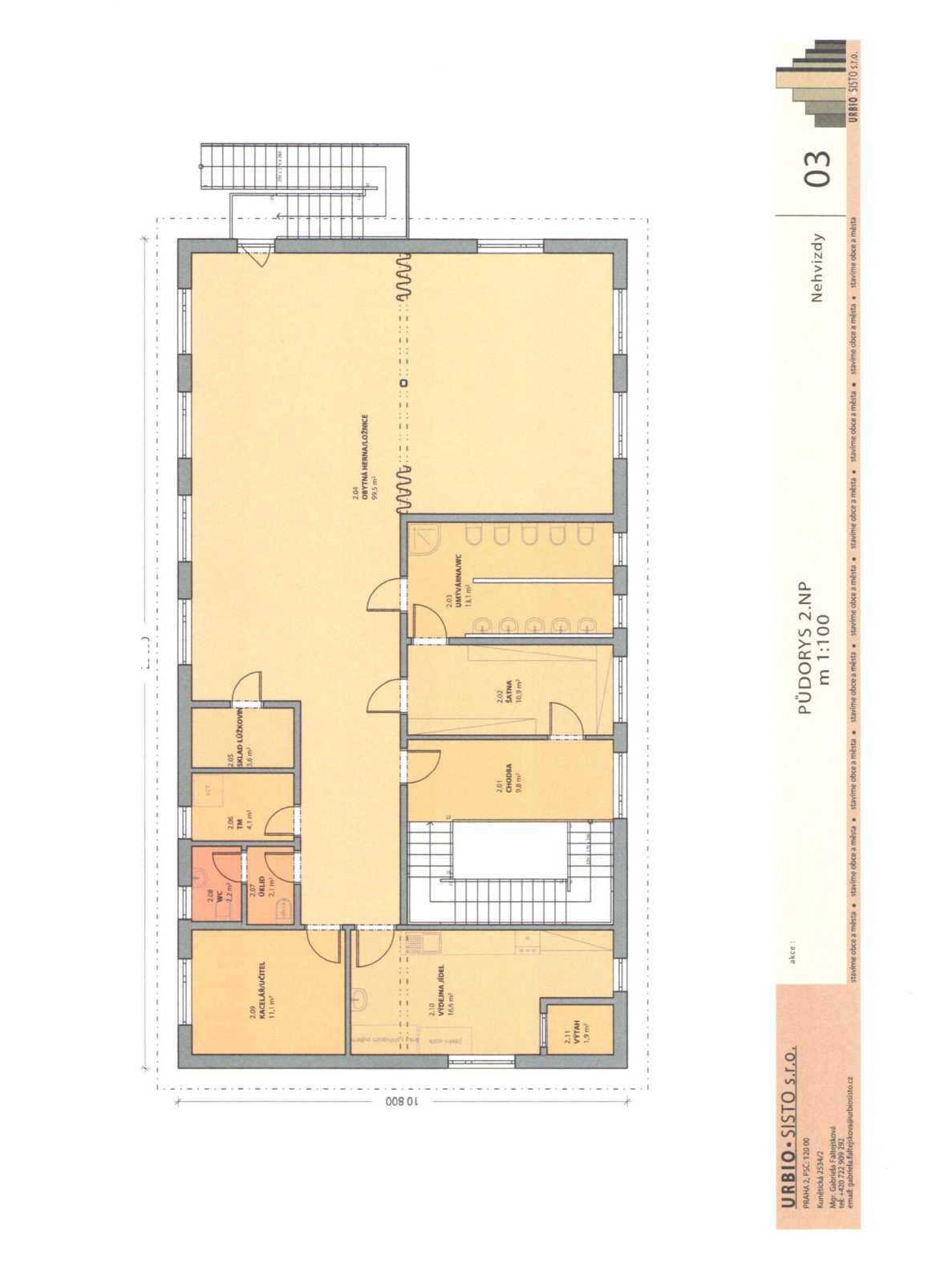 URBIO»5ISTO s.r.oPRAHA 2. PSČ: 12000Kunětická 2534/2Mqr. Gabriela Faltejsková tel:+420 722 909 292email: gabriela.faltejskova@*urbk>si$to.aakce :POHLEDY
m 1:200Nehvizdystavíme obce a města • stavíme obce a města • stavíme obce a města • stavíme obce a města • stavíme obce a města • stavíme obce a města • stavíme obce a města • stavíme obce a města • stavíme obce a města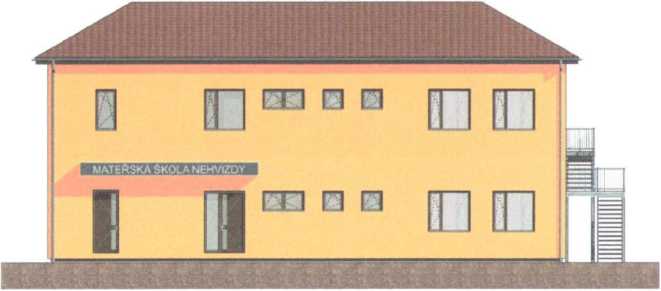 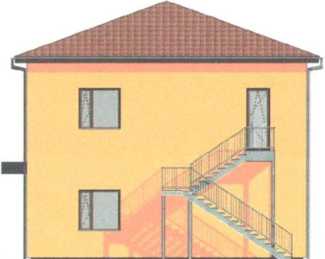 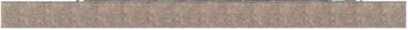 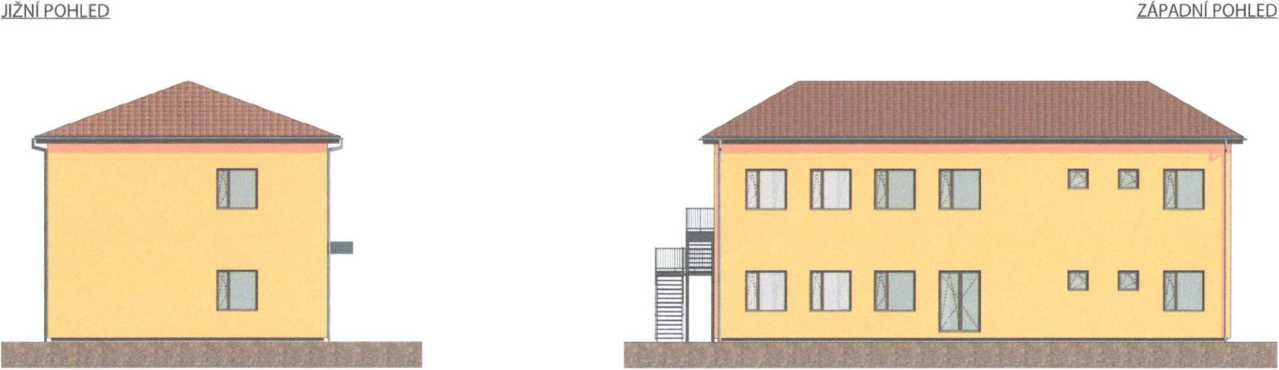 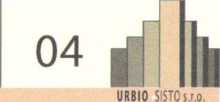 URBIO«SISTO s.r.oPRAHA 2. PSČ: 12000Kunětická 2534/2Mor. Gabriela Faltejsková teí +420 722 909 292email: gabnela.faltejskova@urbioiisto.czVIZUALIZACENehvizdy05stavíme obce a města • stavíme obce a města • stavíme obce a města • stavíme obce a města • stavíme obce a města • stavíme obce a města • stavíme obce a města • stavíme obce a města • stavíme obce a města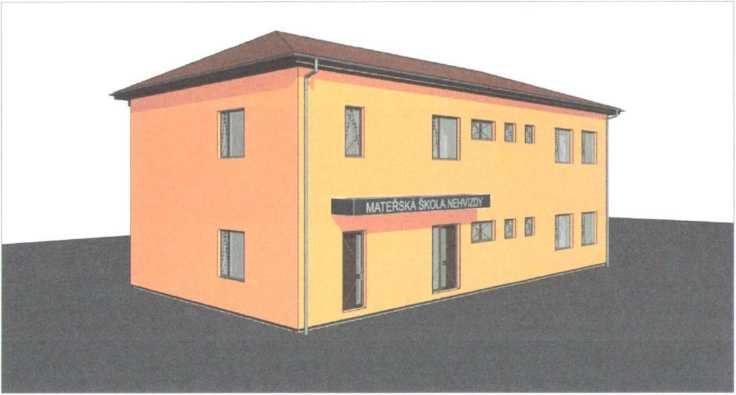 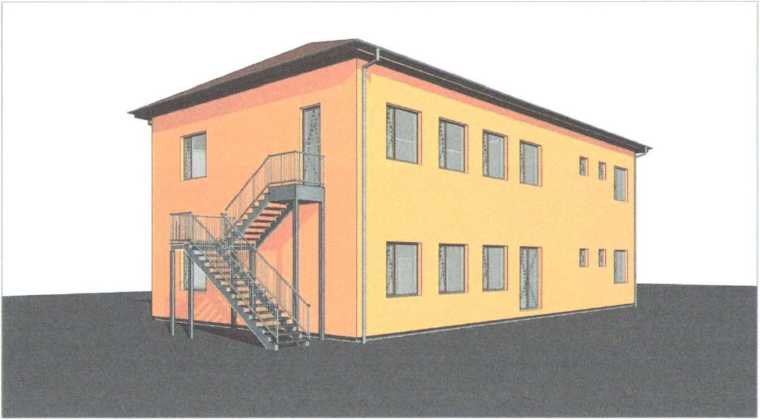 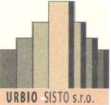 JIŽNÍ POHLEDzApadní pohledURBIO-SISTO s.r.o.PRAHA 2, P$O 120 00Kunětická 2534/2Mor. Gabriela Faltejskováteí+420 722 909 292email: gabnela.faltej$kova@urbio5isto.aPOHLEDY var. II
m 1:200Nehvizdystavíme obce a města • stavíme obce a města • stavíme obce a města • stavíme obce a města • stavíme obce a města • stavíme obce a města • stavíme obce a města • stavíme obce a města • stavíme obce a městaURBIO SISTOs.r.o.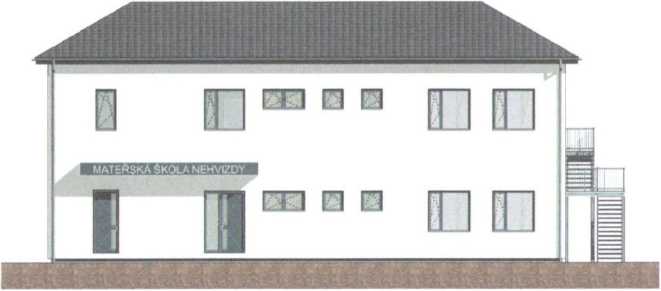 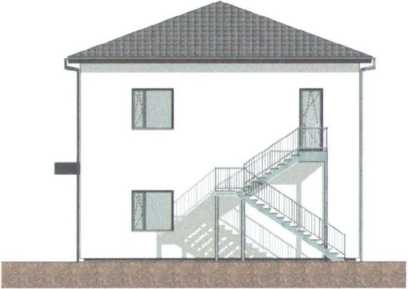 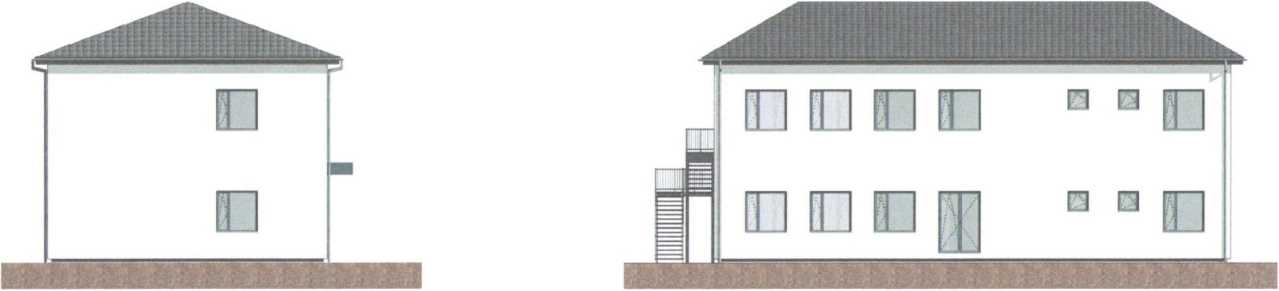 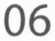 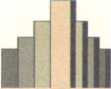 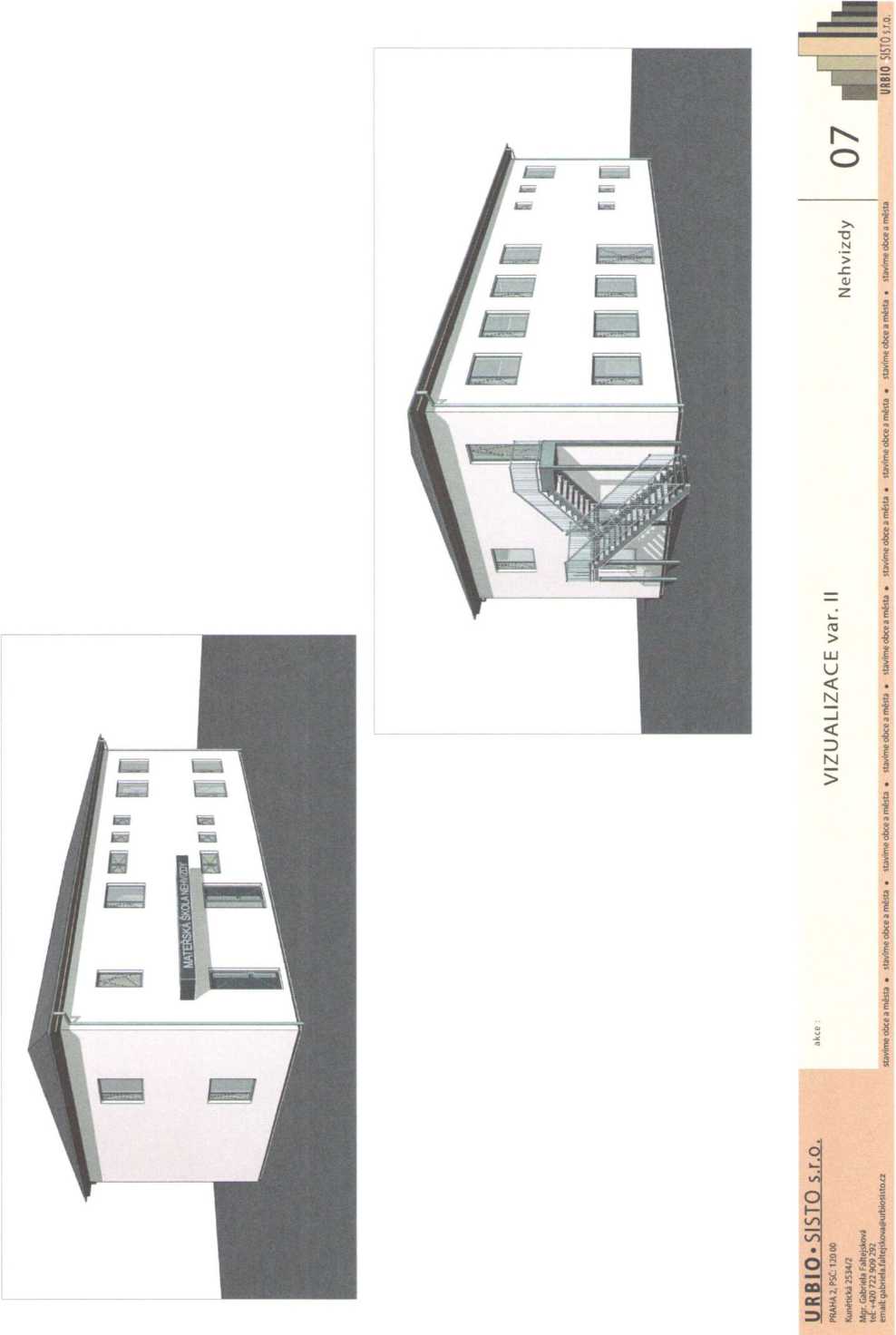 URBIO-SISTQ S.r.o,PRAHA 2. PSC: 12000Kunětická 2534/2Mgr. Gabriela Faltejsková tet +420 722 909 292 email: gabneia.faltejskovaWbiosisto.cz	sUv(rne obce a méstastavíme obce a města • stavíme obce a města •ŘEZ
m 1:100stavíme obce a města • stavíme obce a města •Nehvizdystavíme obce a města • stavíme obce a města • stavíme obce a města • stavíme obce a města08 4 IbURBIO SISTOs.r.o.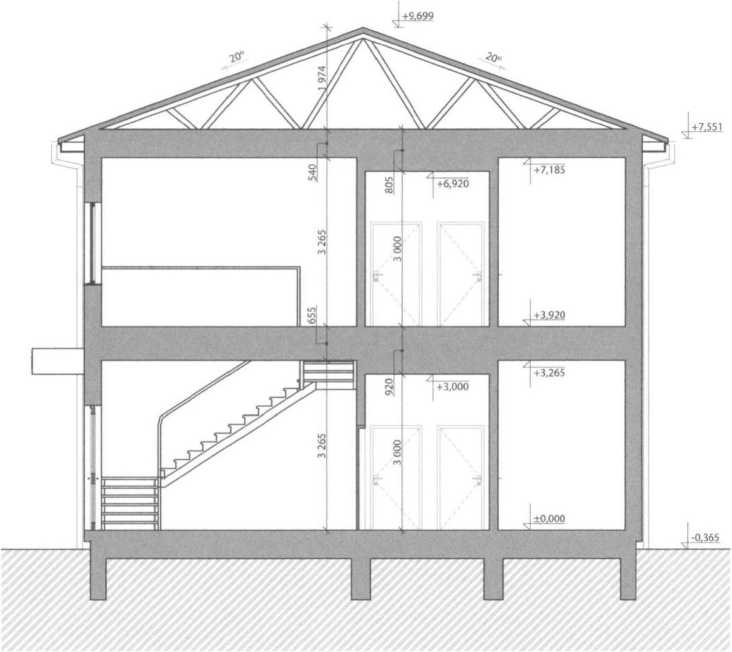 URBIO SISTONový objekt MŠ Nehvizdy harmonogram stavby a projekčních pracíV Praze dne 12,12.2022Ing. Arch. Tomáš Děták, jednatel
Urbiosisto s.r.o.materiáljdn.kskč/jdncenaZemní práce a základová deskaZákladová deskakpl1892280892 280 KčHydroizolace Elastek 40 Speciál MinerálPřípojky (uvažovány ve volném terénu) - dle specifikace zadávacíchkpl18053480 534 Kčpodmínekkpl11067810 678 KčLikvidace dešťových vodkpl1192418192 418 Kčcelkem1 175 910 KčStavba MŠ (dle standardů stavby a zadávacích podmínek)kpl11370926113 709 261 KčProjektová dokumentace ve stupni DSPkpl1126500126 500 KčInženýring a vyřízení stavebního povoleníkpl16600066 000 KčCelkem bez DPH15 077 671 KčDPH 21%3 166 311 KčCelkem s DPH 21%18 243 982 KčHarmonogram dokumentace a stavebních pracípočet kalendářních dnůpoznámka1 Fáze - dokumentace a inženýringzahájení pracídokumentace pro sloučené územní a stavební řízení inženýringvydané SP (předpoklad)od podpisu SoD50150II Fáze - Stavební prácepředání staveništěZákladová deska včetně přípojekHydroizolaceHrubá stavba školkySDK příčky zaklopení z jedné stranyInstalaceSDK dokončovací práceHrubé podlahyTechnologická přestávkaDokončovací prácePředání stavby1291402121417301091Celkem včetně dokumentace DSP a stavebních prací301